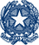 ISTITUTO D’ISTRUZIONE SUPERIORELUIGI GALVANIVia F. Gatti, 14 - 20162 Milanoemail miis05400x@istruzione.it pec miis05400x@pec.istruzione.itTel. 02 6435651/2/3   Cf 02579690153PROPOSTA PROGETTUALE PIANO SCUOLA ESTATE A.S. 2020/2021Rif. Bando interno per la selezione del personale da individuare nell’ambito del Piano Scuola Estate 2020-21 IIS Galvani Milano MODULO: Metodo di studio Come relazionarsi con gli altri in maniera efficace Potenziamento di informatica Liceo Scientifico Scienze ApplicatePotenziamento di matematica Liceo Linguistico Riqualificazione spazi esterni(barrare il modulo di interesse)DESCRIZIONE DELLA PROPOSTA PROGETTUALE SPAZI – STRUMENTAZIONI – MATERIALI AulaLaboratorioLIMVideoproiettoreFotocopie Materiale di cancelleria (specificare)_______________________________________________AltroData ___________				                                                Firma_____________________Denominazione progettoMetodologie utilizzate per il raggiungimento delle finalità indicate nel bandoAttività proposteModalità di verificadei risultati raggiuntiModalità di documentazioneDurataAltro